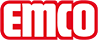 emco Bauemco Schmutzfangwanne 5522ALTyp5522ALGewicht (kg/m²)8,8Materialstärke ca. (mm)3,0AufbauEine Schmutzfangwannenanlage kann aus einer einteiligen Wanne oder mehreren Wannen bestehen, die, in Breite und Tiefe variabel, in Modulbauweise nebeneinander gelegt werden. Nach optischen und funktionalen Gesichtspunkten wird die Eingangsmatte in der gleichen Größe mit Rahmeneinfassung gefertigt.MaterialAluminium, wasserdicht verschweißt, innen zur problemlosen Reinigung völlig glatt ausgebildet.ZusatzdatenDie Auflage für die Eingangsmatte ist in der Wanne integriert.Größere AbmessungenMehrere Wannenteile werden vor Ort zu einem System nebeneinander gelegt.AblaufvorrichtungBei diesem Wannentyp ist keine Ablaufvorrichtung vorhandenWannengesamthöhe25mmmax. Wannenbreite einteilig (mm)2800max. Wannentiefe einteilig (mm)1300AbmessungenWannenbreite:.........................mmWannentiefe:.........................mm (Gehrichtung)Kontaktemco Bautechnik GmbH · Breslauer Straße 34 - 38 · 49808 Lingen (Ems) · Telefon: 0591/9140-500 · Telefax: 0591/9140-852 · e-mail: bau@emco.de · www.emco-bau.com